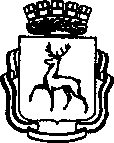 АДМИНИСТРАЦИЯ ГОРОДА НИЖНЕГО НОВГОРОДАДЕПАРТАМЕНТ ОБРАЗОВАНИЯМУНИЦИПАЛЬНОЕ АВТОНОМНОЕОБЩЕОБРАЗОВАТЕЛЬНОЕ УЧРЕЖДЕНИЕ«Школа № 22с углубленным изучением отдельных предметов»603163  г. Нижний Новгород, ул. Верхне-Печерская, 5Ател (831) 460-17-77, 460-17-42http://school22nn.com/, school22nn@mail.ruПРИКАЗОб организации и проведении  школьного этапа Всероссийской олимпиады школьников в 2019-2020 учебном году        В соответствии с Порядком проведения всероссийской олимпиады школьников, утвержденным приказом Минобрнауки России от 18 ноября 2013 года № 1252, приказом Минобрнауки России от 17 марта 2015 года № 249 «О внесении изменений в Порядок проведения всероссийской олимпиады школьников, утвержденный приказом Минобрнауки России от 18 ноября 2013 года № 1252», приказом Минобрнауки России от 17 декабря 2015 года № 1488 «О внесении изменений в Порядок проведения всероссийской олимпиады школьников, утвержденный приказом Министерства образования и науки Российской Федерации от 18 ноября 2013 года № 1252», приказом министерства образования Нижегородской области от 9 июня 2014 года № 1379 «Об организации регионального этапа всероссийской олимпиады школьников в Нижегородской области», письмом министерства образования, науки и молодежной политики Нижегородской области от 23 августа 2018 года № 316-01-100-3303/18-0-0 «О проведении всероссийской олимпиады школьников в 2018-2019 учебном году», письмом департамента образования администрации города Нижнего Новгорода от 03 сентября 2018 года № 16-1018ф/ис «О проведении всероссийской олимпиады школьников в 2018-2019 учебном году», в целях выявления и развития у обучающихся творческих способностей и интереса к научной (научно - исследовательской) деятельности, пропаганды научных знаний, отбора лиц, проявивших выдающиеся способности для участия в этапах всероссийской олимпиады школьников и в целях совершенствования процедуры проведения школьного этапа всероссийской олимпиады школьников, приказом заместителя главы администрации города Нижнего Новгорода, главы администрации Нижегородского района № 218 от 30.08.2018ПРИКАЗЫВАЮ:Утвердить состав оргкомитета по организации и проведению школьного этапа всероссийской олимпиады школьников в МАОУ школе №22. (Приложение 1).Провести школьный этап всероссийской олимпиады школьников в текущем учебном году по общеобразовательным предметам: математика, русский язык, литература, иностранный язык (английский,), информатика и ИКТ, физика, астрономия, химия, биология,   история, право, экономика, обществознание, физическая культура, технология, география, мировая художественная культура, а для учащихся 4-х классов по предметам русский язык и математика в срок с 1 сентября по 15 октября 2018 года, согласно графика проведения школьного этапа Олимпиады Нижегородского района по общеобразовательным предметам (Приложение № 2).Создать школьный оргкомитет, жюри школьного этапа олимпиады и комиссию по тиражированию материалов (Приложение №3)Возложить на Глухову Е.А., методиста, ответственность за приведение Положения о школьном этапе Всероссийской олимпиады школьников в  соответствие с нормативными документами, перечисленными в преамбуле приказа Школьный этап Олимпиады провести по материалам, разработанным муниципальными предметно – методическими комиссиями. Ознакомить всех участников образовательного процесса (учителей, обучающихся и их родителей) с нормативными документами, регламентирующими проведение различных этапов всероссийской олимпиады школьников. Разместить нормативные документы по проведению школьного этапа всероссийской олимпиады, на сайте ОУ.Назначить Глухову Е.А., заместителя председателя школьного оргкомитета,   ответственным за доставку олимпиадных работ из РМК, за два дня до проведения олимпиады. Обеспечить тиражирование материалов с учетом количества участников школьного этапа олимпиады при соблюдении режима секретности.Пакеты с олимпиадными растиражированными материалами вскрывать не позднее, чем за час до проведения олимпиады в присутствии комиссии (жюри).Классным руководителям 4-11 классов проинформировать родителей (законных представителей) обучающегося, заявившего о своем участии в олимпиаде, о том, что в срок не менее чем за 10 рабочих дней до начала школьного этапа олимпиады необходимо в письменной форме подтвердить ознакомление с Порядком проведения всероссийской олимпиады школьников и предоставить в школьный оргкомитет олимпиады согласие родителей (законных представителей) на сбор, хранение, использование, распространение и публикацию персональных данных ребенка и его олимпиадной работы в сети «Интернет», а так же заявление от родителей (законных представителей) на участие ребенка во всероссийской олимпиаде школьников оформляются перед началом школьного этапа олимпиады и используются на всех ее этапах.Возложить на председателей и членов комиссий ответственность за жизнь и безопасность детей во время проведения олимпиад. Провести награждение победителей и призеров школьного этапа в ОУ в соответствии с требованиями Положения о школьном этапе всероссийской олимпиады школьников. Записи о вручении дипломов школьного этапа произвести в Книге учета выдачи дипломов ОУ.Способствовать аккредитации общественных наблюдателей  на школьном, этапе Олимпиады.Карасевой С.В. и председателям предметных комиссий разместить  результаты школьного этапа по каждому общеобразовательному предмету (рейтинг победителей и рейтинг призеров школьного этапа олимпиады и протоколы школьного этапа по каждому предмету) на сайте ОУ. Сохранять протоколы и рейтинги на сайте ОУ до конца 2019-2020 учебного года.  Глуховой Е.А. довести до всех заинтересованных лиц, информацию о месте размещения указанных документов под роспись.Установить квоту победителей и призеров школьного этапа всероссийской олимпиады школьников в 30% от количества участников в параллели при обязательном условии выполнения не менее 50% от максимально возможного количества баллов по итогам оценивания выполненных олимпиадных заданий. Победителем считать участника, набравшего наибольшее количество баллов.Глуховой Е.А. подготовить и хранить в общеобразовательном учреждении заявления родителей (законных представителей) обучающихся об участии в школьном этапе всероссийской олимпиады школьников по предмету/предметам, заявляемых ОУ на участие в школьном этапе всероссийской олимпиады школьников, согласия родителей (законных представителей) на сбор, хранение, использование, распространение и публикацию персональных данных ребенка и его олимпиадной работы в сети «Интернет».Глуховой  Е.А. предоставить до 30 октября 2019 года по каждому из общеобразовательных предметов документы:отчет о проведении школьного этапа Олимпиады по данному предмету в бумажном варианте;отчет о количестве участников школьного этапа Олимпиады в бумажном варианте;копии протоколов олимпиад;согласия родителей на обработку персональных данных в электронном варианте (сканированные копии) на диске соответственно заявкам на муниципальный этап Олимпиады, расположенные в алфавитном порядке;работы победителей и призеров школьного этапа олимпиады, включенных в заявку на участие в муниципальном этапе олимпиады, заверенные председателем школьной предметной комиссии (только в бумажном варианте).Работы участников олимпиад, протоколы и иную документацию по проведению школьного этапа всероссийской олимпиады школьников хранить в общеобразовательном учреждении  в  течение года 2019 - 2020 учебного года.Контроль  за  выполнением данного  приказа оставляю за собой.Директор школы                                                                                      А. К. ПрохожевС приказом ознакомлены:1.Макарова А.М.2. Глухова Е.А.3. Мартос А.Х.4. Ямбашева М.В.5. Алексеева Л.В.6.Андаева Е.А.7. Бакулина И.А.8. Боженкна Е.В.8. Бурова Н.Б.9. Веселова Т.В.10. Горшенкова Э.В.11. Давыдова М.Е.12. Елагитна В.С.13. Ельникова О.А.14.  Зайцева Н.В.15. Карасева С.В.16. Карюкина А.А.17.Кубышкина Л.Т.18.Лапкина О.А.19. Лашков К.В.20. Ловчиновская О.Э.21. Лялина Е.О.22. Мавричев С.В.23. Маремьянова Е.Н.24.Осминина Т.В.25.Печникова Е.В.26.Прохожева И.В.27.Пушкарева Е.Н.30.Семина Е.С.31.Смирнова М.Н.32.Сорочкина Э.С.33.Стогарова Е.В.34.Сукало Н.И.35.Супряткина Т.В.36.Уткин В.Н. 37.Черникова С.В.38.Шавалеева В.Ф.Состав оргкомитета по организации и проведению школьного этапавсероссийской олимпиады школьников в МАОУ школе №22Прохожев А.К.  - председатель школьного оргкомитета Олимпиады, директор школы Глухова Е.А.. -  заместитель председателя школьного оргкомитета Олимпиады  Члены оргкомитета:Макарова А.М. - заместитель директора по УВР Мартос А.Х. - заместитель директора по УВРЗайцева В.В. - заместитель директора по УВРВеселова Т.В. - председатель МО учителей русского языка и литературыЛапкина О.А. - председатель МО учителей математикиЕлагина В.С. - председатель МО учителей иностранного языкаЧерникова С.В. - председатель МО учителей истории  Мавричев С.В. - председатель МО учителей физической культурыСемина Е.С.- председатель МО учителей ИЗОРоманова Т.В. – председатель МО учителей начальных классовГрафик проведения олимпиад школьного этапа всероссийской олимпиады школьников в 2019 -  2020 учебном году МАОУ школа № 22Состав жюри школьного этапа олимпиады и комиссии по тиражированию материалов.Приложение №4  к приказу                                                                                     от  17.09.2019г.  №  47/1Порядок рассмотрения апелляцийпо результатам проверки жюри олимпиадных заданий1. Апелляция проводится в случаях несогласия участника Олимпиады с результатами оценивания его олимпиадной работы. Каждый участник вправе подать заявление на апелляцию. 2. Апелляции участников Олимпиады рассматриваются  конфликтной комиссией. 3. Рассмотрение апелляции проводится в спокойной и доброжелательной обстановке. Участнику Олимпиады, подавшему апелляцию, предоставляется возможность убедиться в том, что его работа проверена и оценена в соответствии с критериями и методикой, разработанными Центральной методической комиссией.4. Апелляция участника Олимпиады должна быть рассмотрена не позднее чем через 3 (три) астрономических часа с момента подачи соответствующего заявления. 5. Для проведения апелляции участник Олимпиады подает письменное заявление. Заявление на апелляцию принимается в течение 1 (одного) астрономического часа после окончания показа работ на имя ответственного за проведение олимпиады в ОУ –Глуховой Е.А. в установленной форме. Жалоба, принесенная участником по истечении указанного срока, является неприемлемой. 6. При рассмотрении апелляции присутствуют только участник Олимпиады, подавший заявление и члены  конфликтной комиссии.7. По результатам рассмотрения апелляции выносится одно из следующих решений: - об отклонении апелляции и сохранении выставленных баллов; -  об удовлетворении апелляции и корректировке баллов. 8. Критерии и методика оценивания заданий Олимпиады не могут быть предметом апелляции и пересмотру не подлежат. Если апелляция участника Олимпиады сводится исключительно к несогласию с правильностью критериев и методикой оценивания заданий Олимпиады, такая жалоба является неприемлемой.9.    Ответственный за проведение данной предметной олимпиады  имеет право решающего голоса при вынесении решения по апелляции.10. Решения по апелляции являются окончательными. Однако участник, не согласный с решением конфликтной комиссии по апелляции, вправе направить соответствующую жалобу с просьбой о перепроверке его работы в Центральную предметно-методическую комиссию олимпиады   (абзац 8 пункта 28 Порядка проведения всероссийской олимпиады школьников, утвержденного Приказом Минобрнауки от 18 ноября 2013 года № 1252).  11. Проведение апелляции оформляется протоколами, которые подписываются членами Жюри Олимпиады. 12. Протоколы проведения апелляции передаются председателю Жюри для внесения соответствующих изменений в протокол и отчетную документацию.13. Официальным объявлением итогов Олимпиады считается опубликованная на официальном сайте в сети «Интернет» Организатора этапа Олимпиады  протокол  результатов выполнения олимпиадных заданий 15. Окончательные итоги Олимпиады утверждаются Жюри с учетом проведения апелляции.17.09.2019г.    № 47/1                       г.Нижний НовгородПриложение №1  к приказу                                                                                     от  17.09.2019г.  №  47/1Приложение №2  к приказу                                                                                     от  17.09.2019г.  №  47/1№ п/п ПредметДатаВремяКабинетОтветственный1Биология19.09.201913-209Стогарова Е.В.2География23.09.201913-2033, 34АКарюкина .А.А3Астрономия25.09.201913-2010Боженкина Е.В.4Право25.09.201913-209Лялина Е.О.5Русский язык27.09.20199-4513-2039Романова Т.В. по начальной школеЕльникова О.А.6Экономика01.10.201913-209Прохожева И.В.7Информатика и ИКТ02.10.201913-2011,12Печникова Е.В.8Математика03.10.20199-4513-20219Романова Т.В. по начальной школеЛапкина О.А.9Английский язык07.10.201913-209Елагина В.С.10История09.10.201913-209Кубышкина Л.Т.11Физика09.10.201913-2010Мартос А.Х.12ОБЖ10.10.201913-209Бакулина И.А.13Литература11.10.201913-209Веселова Н.В.14Химия15.10.201913-209Бурова Н.Б.15Обществознание16.10.201913-209Черникова С.В.16Технология17.10.201914-0046, 47Ловчиновская О.Э.Супряткина Т.В.17МХК17.10.201913-209Глухова Е.А.18Физическая культура18.10.201913-209, спорт залМавричев С.В.Приложение №3  к приказу                                                                                     от  17.09.2019г.  №  47/1ПредметОтветственный за тиражированиеПредседатель жюриЧлены жюриклассДата проведенияФизика Мартос А.Х. Мартос А.Х Печникова Е.В.Боженкина Е.В7 - 1109.10.2019Технология Ловчиновская О.Э. Ямбашева М.В.Ловчиновская О.Э.Супряткина Т.В.6 - 1117.10.2019ЭкономикаПрохожева И.В.Макарова А.М.Прохожева И.В. Лашков К.В.7 - 1101.10.2019гГеографияКарюкина А.А.Мартос А.Х.Карюкина А.А.   Смирнова М.А.6 - 1123.09.2019ХимияБурова Н.Б. Мартос А.Х.Бурова Н.Б. Стогарова Е.В.8 - 1115.10.2019АстрономияБоженкина Е.В. Мартос А.Х.Боженкина Е.В. Лапкина О.А.9-1125.09.2019ПравоЛялина Е.О.Макарова А.М.Лялина Е.О.Кубышкина Л.Т.9 - 1125.09.2019МатематикаЛапкина О.А.Зайцева В.В. Мартос А.Х..Зайцева В.В.Лапкина О.А.Горшенкова Э.В.Алексеева Л.В.Давыдова М.Е.Андаева Е.А.Романова Т.В.4 - 1103.10.2019Русский языкСорочкина Э.С.Зайцева В.В.Макарова А.М.Веселова Т.В.Ельникова О.А.Сорочкина Э.С.Пушкарева Е.Н.Осминина Т.В.4 - 1127.09.2019Физическая культурМавричев С.В. Ямбашева М,В..Мавричев С.В.Уткин В.Н.7 - 1118.20.2019ОБЖСтогарова Е.В.Ямбашева М.В.Стогарова Е.В. Бакулина И.А.6 - 1110.10.2019ИнформатикаПечникова Е.В. Мартос А.Х.Печникова Е.В.Карасева С.В.7- 1102.10.2019Английский языкЕлагина В.С.Макарова А.М.Елагина В.С.Сукало Н.И.Маремьянова Е.Н.Гладышева С.Г.5 - 1107.10.2019БиологияБакулина И.А. Мартос А.Х..Бакулина И.А.Стогарова Е.В.7 - 1119.09.2019ИсторияКубышкина Л.Т.Макарова А.М.Кубышкина Л.Т.Лялина Е.О.Черникова С.В.Лашков К.В.5 -  1109.10.2019МХКГлухова Е.А. Ямбашева М.В.Глухова Е.А.Шавалеева В.Ф.9 - 1117.10.2019ЛитератураЕльникова О.А.Макарова А.М.Ельникова О.А.Сорочкина Э.С.Пушкарева Е.Н.7 - 11 11.10.2019ОбществознаниеЧерникова С.В.Макарова А.М.Черникова С.В.Лялина Е.О.Кубышкина Л.Т.Лашков К.В.5 - 1116.10.2019№п/пНаименование конфликтной комиссии Состав конфликтной комиссииДата  приема и  рассмотренияапелляций на результаты школьного этапа всероссийской олимпиады1БиологияСтогарова Е.В.Бакулина И.А.25 .09.19г.2ГеографияКарюкина .А.А.Смирнова26.09.19г3АстрономияБоженкина Е.В.Мартос А.Х.27.09.19г.4ПравоЛялина Е.О.Кубышкина Л.Т.27.09.19г.5Русский язык Романова Т.В.Зайцева В.В. по начальной школеЕльникова О.А.Веселова Т.В.03.10.19г.ЭкономикаПрохожева И.В.Черникова С.В.04.10.19г.6Информатика и ИКТПечникова Е.В.Карасева С.В.07.10.19г.7МатематикаРоманова Т.В. Зайцева В.В.по начальной школеЛапкина О.А.Алексеева Л.В.08.10.19г.8Английский языкЕлагина В.С.Маремьянова Е.Н.10.10.19г9ИсторияКубышкина Л.Т.Черникова С.В.14.10.19г.10ФизикаМартос А.Х.Боженкина Е.В.14.10.19г11ОБЖБакулина И.А.Стогарова Е.В.14.10.19г12ЛитератураВеселова Н.В.Ельникова О.А.15.10.19г.13ХимияБурова Н.Б.Стогарова Е.В.18.10.19г.14ОбществознаниеЧерникова С.В.Кубышкина Л.Т.19.10.19г15ТехнологияЛовчиновская О.Э.Супряткина Т.В.21.10.19г16МХКГлухова Е.А.Кубышкина Л.Т.21.10.19г17Физическая культураМавричев С.В.Уткин В.Н.22.10.19г